   Smer: Fizioterapeutski tehničar   I  godina    PITANJA:  Predmet izučavanja informatike  Računarski sistem - Hardver/Softver  Memorija RAM/ROM  Pojam i vrste operativnog sistema  Način zadavanja komandi  Elementi prozora i osnovni postupci sa prozorima  Pokretanje programa  Elementi menija i linija sa alakama  Rad sa folderima i datoteka - Windovs Explorer Instalacija i uklanjanje programa Pokretanje Word-a, elementi radnog prozora u MS Word-u Zadavanje komandi u MS Word-u Podešavanje radnog okruženja Snimanje dokumenata u datoteku Rad sa komandom Copi/Cut - Past Nabrajanje u tekstu Zaglavlje o podnožje strane Pravljenje tabela Rad sa slikama Internet i Intranet 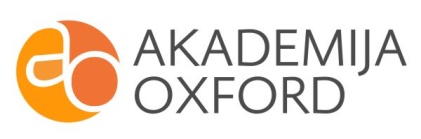 